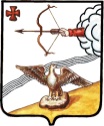 АДМИНИСТРАЦИЯ  ОРЛОВСКОГО  РАЙОНАКИРОВСКОЙ ОБЛАСТИПОСТАНОВЛЕНИЕ          05.09.2017                                                                                       №  584г.  ОрловВ соответствии с постановлением администрации Орловского района Кировской области от 31.05.2016 № 308 «О мерах по составлению проекта бюджета Орловского района Кировской области на 2017 год и плановый период 2018-2019 годов» ПОСТАНОВЛЯЕТ:1. Внести в муниципальную программу «Развитие строительства и архитектуры в Орловском районе Кировской области на 2017-2019 годы» (далее Муниципальная программа), утвержденную постановлением администрации Орловского района от 30.09.2016 № 513 следующие изменения и дополнения:1.1. В паспорте Муниципальной программы пункт «Объемы ассигнований муниципальной программы» изложить в новой редакции: 1.2. Раздел 5 Муниципальной программы изложить в новой редакции (Приложение 1).1.3. Приложение 1 к Муниципальной программе изложить в новой редакции (Приложение 2). 2. Контроль за исполнением настоящего постановления возложить на заместителя начальника управления по вопросам жизнеобеспечения, архитектуры и градостроительства, заведующего сектором ЖКХ  администрации Орловского района А.М. Гребенева.3. И.о. управляющего делами администрации Орловского района Гордеевой Е.Н. опубликовать постановление в Информационном бюллетене органов местного самоуправления муниципального образования Орловский муниципальный район Кировской области.4. Постановление вступает в силу с момента опубликования. Глава администрацииОрловского района 	  С.С. Целищев (Приложение 1)5. Ресурсное обеспечение муниципальной программыФинансовое обеспечение реализации муниципальной программы осуществляется за счет средств федерального бюджета Российской Федерации, бюджета Кировской области, бюджета муниципального образования, фонда содействия реформирования ЖКХ и иных внебюджетных источников.Объемы бюджетных ассигнований уточняются ежегодно при формировании бюджета муниципального образования на очередной финансовый год и плановый период.Общий объем финансирования муниципальной программы составляет 1786,0 тыс. руб., в том числе за счет средств федерального бюджета 489,15 тыс. руб., фонда содействия реформирования  ЖКХ 913,55 тыс. руб., областного бюджета 323,16 тыс. руб., бюджета муниципального образования Орловский муниципальный район 60,14 тыс. руб., бюджет Орловского сельского поселения 0 тыс. руб., иные внебюджетные источники 0 тыс. руб.Объемы и источники финансирования муниципальной программы по годам реализации представлены в таблице №3.Таблица №3Перечень мероприятий муниципальной программы с источником и объемами финансирования представлены в приложении №1.(Приложение 2)Перечень мероприятий муниципальной программы«Развитие строительства и архитектуры»на 2017-2019 годы*сумма не окончательная и подлежит корректировкеО внесении изменений в муниципальную программу «Развитие строительства и архитектуры в Орловском районе Кировской области на 2017-2019 годы»Объемы ассигнований муниципальной программыОбщий объем ресурсов, необходимых для реализации муниципальной программы, в 2017-2019 годах составит 1786,0 тыс. рублей:в том числе;2017- 1746,00 тыс. рублей2018- 20,00 тыс. рублей2019- 20,00 тыс. рублейИсточники финансирования муниципальной программыОбъемы финансирования по годам реализации муниципальной программы (тыс. руб.)Объемы финансирования по годам реализации муниципальной программы (тыс. руб.)Объемы финансирования по годам реализации муниципальной программы (тыс. руб.)Объемы финансирования по годам реализации муниципальной программы (тыс. руб.)Источники финансирования муниципальной программыВсегоВ том числеВ том числеВ том числеИсточники финансирования муниципальной программыВсего201720182019Федеральный бюджет489,15489,1500Фонд содействия реформированию ЖКХ913,55913,5500Областной бюджет323,16323,1600Бюджет муниципального образования Орловский муниципальный район;60,1420,1420,0020,00Бюджет Орловского сельского поселения0000Внебюджетные 0000Итого 1786,001746,0020,0020,00№п/пРешаемые задачи/мероприятияРешаемые задачи/мероприятияИсточники финансированияОбъемы финансирования (тыс. руб.) и срокиОбъемы финансирования (тыс. руб.) и срокиОбъемы финансирования (тыс. руб.) и срокиОбъемы финансирования (тыс. руб.) и срокиОтветственный исполнитель№п/пРешаемые задачи/мероприятияРешаемые задачи/мероприятияИсточники финансированияВ том числе по годамВ том числе по годамВ том числе по годамвсегоОтветственный исполнитель№п/пРешаемые задачи/мероприятияРешаемые задачи/мероприятияИсточники финансирования2017201820191Обновление автоматизированной  системы обеспечения градостроительной деятельностиОбновление автоматизированной  системы обеспечения градостроительной деятельностиОбновление автоматизированной  системы обеспечения градостроительной деятельностиОбновление автоматизированной  системы обеспечения градостроительной деятельностиОбновление автоматизированной  системы обеспечения градостроительной деятельностиОбновление автоматизированной  системы обеспечения градостроительной деятельностиОбновление автоматизированной  системы обеспечения градостроительной деятельностиОбновление автоматизированной  системы обеспечения градостроительной деятельности2.1 Обновление автоматизированной системы обеспечения градостроительной деятельностиФедеральный бюджет0000Сектор  архитектуры, строительства и градостроительства, соисполнитель отдел по имуществу и земельным ресурсам2.1 Обновление автоматизированной системы обеспечения градостроительной деятельностиОбластной бюджет0000Сектор  архитектуры, строительства и градостроительства, соисполнитель отдел по имуществу и земельным ресурсам2.1 Обновление автоматизированной системы обеспечения градостроительной деятельностиБюджет муниципального образования20,1420,0020,0060,14Сектор  архитектуры, строительства и градостроительства, соисполнитель отдел по имуществу и земельным ресурсам2.1 Обновление автоматизированной системы обеспечения градостроительной деятельностиБюджет Орловского сельского поселения0000Сектор  архитектуры, строительства и градостроительства, соисполнитель отдел по имуществу и земельным ресурсам2.1 Обновление автоматизированной системы обеспечения градостроительной деятельности Внебюджетные источники0000Сектор  архитектуры, строительства и градостроительства, соисполнитель отдел по имуществу и земельным ресурсам2.1 Обновление автоматизированной системы обеспечения градостроительной деятельностиИтого*20,1420,0020,0060,142.1Итого по задаче 1*Итого по задаче 1*20,1420,0020,0060,142Стимулирование развития жилищного строительства, в том числе малоэтажногоСтимулирование развития жилищного строительства, в том числе малоэтажногоСтимулирование развития жилищного строительства, в том числе малоэтажногоСтимулирование развития жилищного строительства, в том числе малоэтажногоСтимулирование развития жилищного строительства, в том числе малоэтажногоСтимулирование развития жилищного строительства, в том числе малоэтажногоСтимулирование развития жилищного строительства, в том числе малоэтажногоСтимулирование развития жилищного строительства, в том числе малоэтажного2.1Предоставление земельных участков под строительствоФедеральный бюджет 0000Сектор архитектуры, строительства и градостроительства, соисполнитель отдел по имуществу и земельным ресурсам2.1Предоставление земельных участков под строительствоОбластной бюджет0000Сектор архитектуры, строительства и градостроительства, соисполнитель отдел по имуществу и земельным ресурсам2.1Предоставление земельных участков под строительствоБюджет муниципального образования*0000Сектор архитектуры, строительства и градостроительства, соисполнитель отдел по имуществу и земельным ресурсам2.1Предоставление земельных участков под строительствоБюджет Орловского сельского поселения *0000Сектор архитектуры, строительства и градостроительства, соисполнитель отдел по имуществу и земельным ресурсам2.1Предоставление земельных участков под строительствоВнебюджетные источники0000Сектор архитектуры, строительства и градостроительства, соисполнитель отдел по имуществу и земельным ресурсам2.1Предоставление земельных участков под строительствоИтого*0000Сектор архитектуры, строительства и градостроительства, соисполнитель отдел по имуществу и земельным ресурсам2.1Итого по задаче 2*Итого по задаче 2*0000Сектор архитектуры, строительства и градостроительства, соисполнитель отдел по имуществу и земельным ресурсам3Вовлечение в оборот новых земельных участков в целях строительства жилья экономклассаВовлечение в оборот новых земельных участков в целях строительства жилья экономклассаВовлечение в оборот новых земельных участков в целях строительства жилья экономклассаВовлечение в оборот новых земельных участков в целях строительства жилья экономклассаВовлечение в оборот новых земельных участков в целях строительства жилья экономклассаВовлечение в оборот новых земельных участков в целях строительства жилья экономклассаВовлечение в оборот новых земельных участков в целях строительства жилья экономклассаВовлечение в оборот новых земельных участков в целях строительства жилья экономкласса3.1Предоставление земельных участков для строительства жилья Федеральный бюджет00003.1Предоставление земельных участков для строительства жилья Областной бюджет00003.1Предоставление земельных участков для строительства жилья Бюджет муниципального образования*00003.1Предоставление земельных участков для строительства жилья Бюджет Орловского сельского поселения00003.1Предоставление земельных участков для строительства жилья Внебюджетные источники00003.1Предоставление земельных участков для строительства жилья Итого*0000 Итого по задаче 3* Итого по задаче 3* Итого по задаче 3*00004Содействие реализации инвестиционных проектов по комплексному освоению и развитию территорий в целях жилищного строительстваСодействие реализации инвестиционных проектов по комплексному освоению и развитию территорий в целях жилищного строительстваСодействие реализации инвестиционных проектов по комплексному освоению и развитию территорий в целях жилищного строительстваСодействие реализации инвестиционных проектов по комплексному освоению и развитию территорий в целях жилищного строительстваСодействие реализации инвестиционных проектов по комплексному освоению и развитию территорий в целях жилищного строительстваСодействие реализации инвестиционных проектов по комплексному освоению и развитию территорий в целях жилищного строительстваСодействие реализации инвестиционных проектов по комплексному освоению и развитию территорий в целях жилищного строительстваСодействие реализации инвестиционных проектов по комплексному освоению и развитию территорий в целях жилищного строительства4.1Разработка проектно- сметной документации коммунальной и дорожной инфраструктуры микрорайона Юго-Западный г. ОрловФедеральный бюджет0000Сектор архитектуры, строительства и градостроительства, соисполнитель отдел по имуществу и земельным ресурсам 4.1Разработка проектно- сметной документации коммунальной и дорожной инфраструктуры микрорайона Юго-Западный г. ОрловОбластной бюджет0000Сектор архитектуры, строительства и градостроительства, соисполнитель отдел по имуществу и земельным ресурсам 4.1Разработка проектно- сметной документации коммунальной и дорожной инфраструктуры микрорайона Юго-Западный г. ОрловБюджет муниципального образования*0000Сектор архитектуры, строительства и градостроительства, соисполнитель отдел по имуществу и земельным ресурсам 4.1Разработка проектно- сметной документации коммунальной и дорожной инфраструктуры микрорайона Юго-Западный г. ОрловБюджет Орловского сельского поселения0000Сектор архитектуры, строительства и градостроительства, соисполнитель отдел по имуществу и земельным ресурсам 4.1Разработка проектно- сметной документации коммунальной и дорожной инфраструктуры микрорайона Юго-Западный г. ОрловВнебюджетные источники0000Сектор архитектуры, строительства и градостроительства, соисполнитель отдел по имуществу и земельным ресурсам 4.1Разработка проектно- сметной документации коммунальной и дорожной инфраструктуры микрорайона Юго-Западный г. ОрловИтого*0000Сектор архитектуры, строительства и градостроительства, соисполнитель отдел по имуществу и земельным ресурсам 4.2Строительство коммунальной и дорожной инфраструктуры микрорайона Юго-Западный г. ОрловФедеральный бюджет0000Сектор  архитектуры, строительства и градостроительства, соисполнитель отдел по имуществу и земельным ресурсам4.2Строительство коммунальной и дорожной инфраструктуры микрорайона Юго-Западный г. ОрловОбластной бюджет0000Сектор  архитектуры, строительства и градостроительства, соисполнитель отдел по имуществу и земельным ресурсам4.2Строительство коммунальной и дорожной инфраструктуры микрорайона Юго-Западный г. ОрловБюджет муниципального образования*0000Сектор  архитектуры, строительства и градостроительства, соисполнитель отдел по имуществу и земельным ресурсам4.2Строительство коммунальной и дорожной инфраструктуры микрорайона Юго-Западный г. ОрловБюджет Орловского сельского поселения0000Сектор  архитектуры, строительства и градостроительства, соисполнитель отдел по имуществу и земельным ресурсам4.2Строительство коммунальной и дорожной инфраструктуры микрорайона Юго-Западный г. ОрловВнебюджетные источники0000Сектор  архитектуры, строительства и градостроительства, соисполнитель отдел по имуществу и земельным ресурсам4.2Строительство коммунальной и дорожной инфраструктуры микрорайона Юго-Западный г. ОрловИтого0000Сектор  архитектуры, строительства и градостроительства, соисполнитель отдел по имуществу и земельным ресурсам Итого по задаче 4* Итого по задаче 4* Итого по задаче 4*00005 Переселение граждан из аварийного жилищного фонда Переселение граждан из аварийного жилищного фонда Переселение граждан из аварийного жилищного фонда Переселение граждан из аварийного жилищного фонда Переселение граждан из аварийного жилищного фонда Переселение граждан из аварийного жилищного фонда Переселение граждан из аварийного жилищного фонда Переселение граждан из аварийного жилищного фонда5.1Приобретение жилых помещений Федеральный бюджет0000Сектор  архитектуры, строительства и градостроительства, соисполнитель управление по вопросам жизнеобеспечения5.1Приобретение жилых помещений Средства фонда содействия реформированию ЖКХ913,5500913,55Сектор  архитектуры, строительства и градостроительства, соисполнитель управление по вопросам жизнеобеспечения5.1Приобретение жилых помещений Областной бюджет297,4100297,41Сектор  архитектуры, строительства и градостроительства, соисполнитель управление по вопросам жизнеобеспечения5.1Приобретение жилых помещений Бюджет муниципального образования*0000Сектор  архитектуры, строительства и градостроительства, соисполнитель управление по вопросам жизнеобеспечения5.1Приобретение жилых помещений Бюджет Орловского сельского поселения*0000Сектор  архитектуры, строительства и градостроительства, соисполнитель управление по вопросам жизнеобеспечения5.1Приобретение жилых помещений Внебюджетные источники00005.1Приобретение жилых помещений Итого 1210,96001210,965.2Заключение договоров мены (найма) с собственниками(нанимателями)Федеральный бюджет0000Сектор  архитектуры, строительства и градостроительства, соисполнитель отдел по имуществу и земельным ресурсам5.2Заключение договоров мены (найма) с собственниками(нанимателями)Областной бюджет00005.2Заключение договоров мены (найма) с собственниками(нанимателями)Бюджет муниципального образования00005.2Заключение договоров мены (найма) с собственниками(нанимателями)Бюджет Орловского сельского поселения00005.2Заключение договоров мены (найма) с собственниками(нанимателями)Итого*00005.3Прочие Межбюджетные средства (парки)Федеральный бюджет489,1500489,15Сектор  архитектуры, строительства и градостроительства, соисполнитель отдел по имуществу и земельным ресурсам5.3Прочие Межбюджетные средства (парки)Областной бюджет25,750025,755.3Прочие Межбюджетные средства (парки)Бюджет муниципального образования00005.3Прочие Межбюджетные средства (парки)Бюджет Орловского сельского поселения00005.3Прочие Межбюджетные средства (парки)Итого*514,900514,95.3Прочие Межбюджетные средства (парки)Итого*514,900514,9Итого по задаче 5*Итого по задаче 5*Итого по задаче 5*1726,0001726,0Всего по программе*Всего по программе*Всего по программе*Всего по программе*1746,020,0020,001786,0Федеральный бюджетФедеральный бюджетФедеральный бюджетФедеральный бюджет489,1500489,15Средства фонда содействия реформированию ЖКХСредства фонда содействия реформированию ЖКХСредства фонда содействия реформированию ЖКХСредства фонда содействия реформированию ЖКХ913,5500913,55Областной бюджетОбластной бюджетОбластной бюджетОбластной бюджет323,1600323,16Бюджет муниципального образованияБюджет муниципального образованияБюджет муниципального образованияБюджет муниципального образования20,1420,0020,0060,14Бюджет Орловского сельского поселенияБюджет Орловского сельского поселенияБюджет Орловского сельского поселенияБюджет Орловского сельского поселения0000Внебюджетные источникиВнебюджетные источникиВнебюджетные источникиВнебюджетные источники0000